MARCH LLAMA MADNESS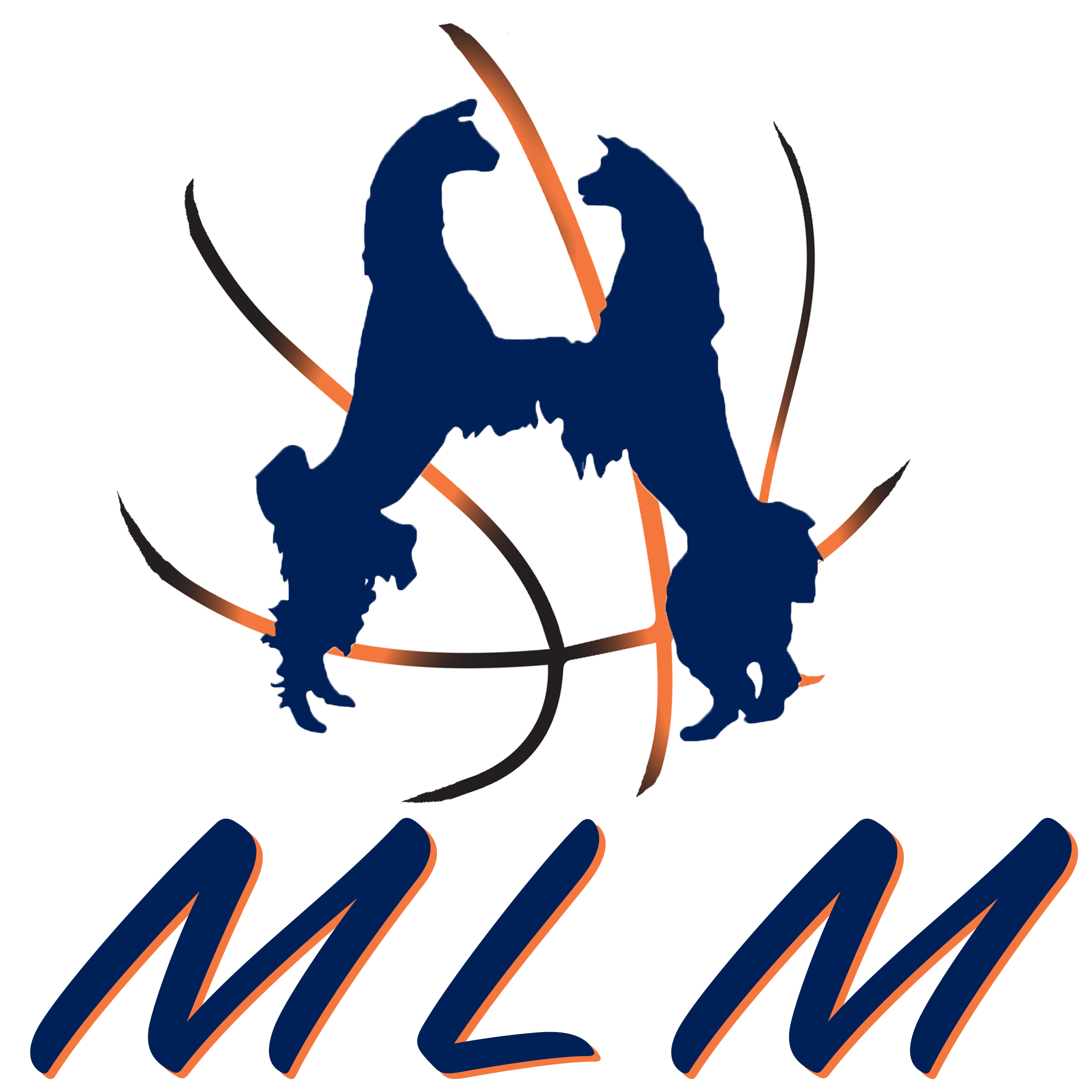 VENDOR FORM
We welcome vendors to March Llama Madness.With the show early in the show season, our goal is to provide a one-stop shop for all llama related items from shearing equipment, jewelry, clothing, unique items. It you know of anyone who you think would like to attend the show, please let them know.The vendor set up is between the show ring and the food concession stand, so you are right there in the midst of all the activities. The fee for a 10’x10’ space is $50.  Limited tables are available and you will need to let us know your needs.We are excited to work with you in our event.Name: _____________________________________________Address: __________________________________________	    __________________________________________Phone: ____________________________________________Email: _____________________________________________Description of products to be sold: __________________________________________________________________________________________________________________________________________________________________________________________________________________________________________________________________________________________________________________________________________________________________________________________________________________________________________________________________________________________________________________________________________________________________________________________________________________________________________________________________________________________________________________________________________________________________________________________________________________________________________________________________________________________________________________________________________________________________________________________________________